Dla Piotrka U i Kornela B od pana ZbyszkaWykorzystajmy do ćwiczeń rekwizyty domowe.BUTELKI Z WODĄ 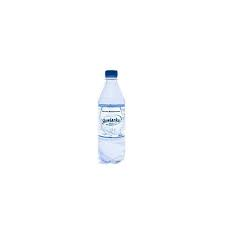 	WEŹ DO KAŻDEJ DŁONI JEDNĄ BUTELKĘ, STAŃ PROSTO W LEKKIM ROZKROKU I WYKONAJ KILKA ĆWICZEŃ:Wyprostowane ręce w łokciach unosimy do góry przodem 10 x (pamiętamy o wdechu i wydechu)Zginamy ręce w łokciach trzymając ramiona blisko przy ciele 10 xUnoszenie prostych ramion bokiem 10 x  - wdech , opuszczamy wydechRamiona w gorę , kolana zgięte, ramiona w dół kolana wyprostowane 10xDałeś/aś  radę, brawo!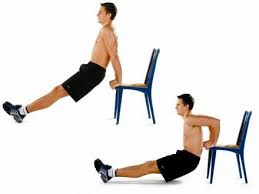 KRZESŁAPrzyjrzyj się i powtórz!Najpierw po 3 powtórzenia a potem zwiększaj ilość powtórzeń w miarę swoich możliwości.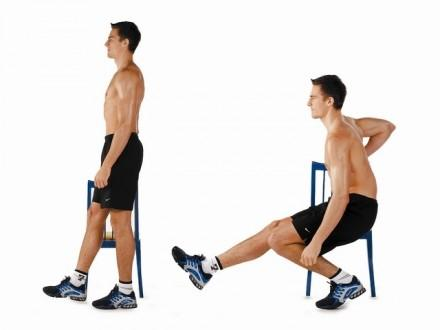 
                                                         Wykonałeś/aś ,  brawo!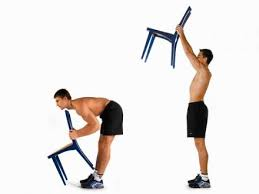 CHCESZ WIĘCEJ, ZAJRZYJ NA STRONĘ https://www.menshealth.pl/fitness/Jak-cwiczyc-w-domu-wieksze-miesnie-bez-silowni,Życzę wytrwałości Zbigniew Ceranka